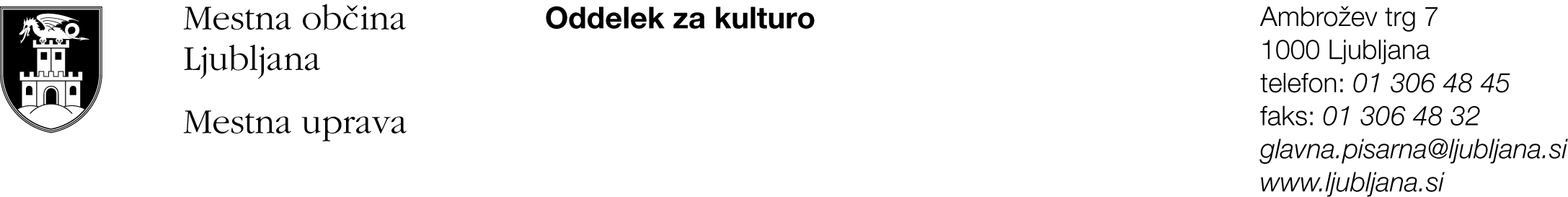 JAVNI RAZPIS ZA UGOTAVLJANJE JAVNEGA INTERESA PRI ODDAJI UMETNIŠKIH ATELJEJEV IN ODDAJI PROSTOROV V UPORABO  ZA KULTURNE IN MLADINSKE DEJAVNOSTIB. 	UGOTAVLJANJE JAVNEGA INTERESA PRI ODDAJI PROSTOROV ZA IZVAJANJE KULTURNE DEJAVNOSTIPRIJAVNI OBRAZEC BI. Podatki o prijavitelju:PRIJAVLJAM SE NA (obkroži ustrezno): 		SKLOP 1		SKLOP 2Sklop 1: Izvajam/o dejavnost v prostoru na naslovu: II. Opis želenih prostorov (lokacija, vrsta dejavnosti, velikost,…)III. Izpolnjevanje kriterijev razpisa za oddajo prostorov s področja  kulturnih dejavnosti (opišite, kako vaša prijava izpolnjuje kriterije razpisa):Najvišje možno število prejetih točk je 67 točk. Izbrani bodo predlagatelji, ki bodo v procesu izbire zbrali največ točk, vendar ne manj kot 47.Kakovost programa prijavitelja, inovativnost ter pomembnost programa za kulturno ponudbo Mestne občine Ljubljana (do 40 točk).Reference prijavitelja v zadnjih treh letih (kritiški odmevi, odmevi v strokovni javnosti, …) (do 20 točk).Prijavitelj je imel z MOL sklenjeno Pogodbo o sofinanciranju javnega kulturnega programa za obdobje 2013 – 2015 oz. Pogodbo o sofinanciranju kulturnega projekta v obdobju 2013 - 2015 (5 točk).Prijavitelj ima status organizacije, ki deluje v javnem interesu na področju kulture oz. status samozaposlenega v kulturi (2 točki). IV. Izjava o izpolnjevanju pogojev za prijavo na javni razpis za ugotavljanje javnega interesa pri oddaji umetniških ateljejev in oddaji prostorov v uporabo  za kulturne in mladinske dejavnostiIzjavljam:da izpolnjujemo pogoje za kandidiranje na javnem razpisu;da soglašamo z odpovednimi roki in vsemi ostalimi določili, ki so navedeni v osnutku pogodbe, ki je del razpisne dokumentacije;da nisem/smo lastniki prostorov, v katerih bi lahko izvajali svojo dejavnost.Potrjujem, da so vsi navedeni podatki pravilni in jih je na zahtevo MOL mogoče preveriti.Kraj in datum: Odgovorna oseba: 					Žig in podpis odgovorne osebe: _________________________________Obvezne priloge (izpolni komisija)Pravilno in v celoti izpolnjen ter podpisan prijavni obrazec:	DA     NE Priložene kopije referenc:					DA     NE				Prijavitelj:Naslov oziroma sedež prijavitelja:Statusno-organizacijska oblika prijavitelja (zavod, društvo, ustanova, …):Davčna številka:Transakcijski račun:Telefon, mobilni telefon:Elektronska pošta:Kontaktna oseba:Odgovorna oseba in funkcija: